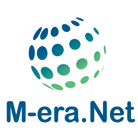 M-ERA.NET Transnational Call 2014Pre ProposalProject Acronym:      Project Coordinator:(organisation and country):Each partner is requested to contact the respective national/regional funding organization before submissionRefer to Guide for Proposers when filling out this form.To be completed by the Project Coordinator only.The pre-proposal document has a technical limit of 22 pages.Minimum font size is 11 pt.Content: 1. SUMMARYProject SummaryProject Summary, including: specific innovation objectives and results, needs addressed, impact and potential benefits (up to 4000 characters recommended)Relevance to funding programmes (for each of the involved national/regional funding programme)Justify why the proposal is in line with the objectives of each funding programme and why the proposal includes the required national impact (up to 2 pages recommended)2. CONSORTIUM DESCRIPTION2.1. Describe the role of each partner team in the project and teams' qualification in the field of proposal, including their past experiences and expertise (last 5 years). Partner 1 (Coordinator):      Role in the project:      Team qualification in the field of proposal:      Partner 2:      Role in the project:      Team qualification in the field of proposal:      Partner 3:      Role in the project:      Team qualification in the field of proposal:      Partner 4:      Role in the project:      Team qualification in the field of proposal:      Partner 5:      Role in the project:      Team qualification in the field of proposal:      2.2. Explain the added value provided by transnational cooperation (for consortium and for each partner).3. PROJECT DESCRIPTION Describe the innovation of the project outcome(s) the originality of the proposed approach and the market needs (if applicable) addressed by the project. 3.1 Objectives of the project3.2 Current State of art and Progress beyond the state-of-the-art3.3 Originality and/or innovation of the proposed approach 3.4. WORK PLAN Work package description: title of the WP and short description.3.5 Expected impact at the European or international level under the relevant topic of the Call listed in the guide for proposers3.6 Market analysis (if applicable)4. COST CALCULATION Total project costs per partner5. DISSEMINATION AND EXPLOITATION 5.1. Describe the impact of the results and the impact for each partner (benefits for partners), including market impact if applicable:      5.1.a. Economic benefits (for basic research present the visions for potential industrial use):      5.1.b. Scientific benefits:      6. ETHICAL ISSUE  ETHICAL ISSUES TABLE*Fill YES or NODescribe the strategy for dealing with environment, health and safety issues (EHS)7. CHECKLIST FOR PROPOSERS*Please go http://www.m-era.net/call2014 to submit this pre-proposal form on-line.Deadline for submission: 16 September 2014, 12:00 noon Brussels timeFor further information on M-ERA.NET: please go to http://www.m-era.netPag.1.Summary3Project Summary3Relevance to funding programmes (for each national/regional funding programme)2.Consortium Description3.Project Description4.Cost Calculation5.Disseminations and Exploitation6.Ethical Issue7.Checklist for ProposersAcronym/Short name Acronym/Short name Acronym/Short name Acronym/Short name Acronym/Short name Proposal Full Name Proposal Full Name Proposal Full Name Proposal Full Name Proposal Full Name Project CoordinatorProject CoordinatorProject CoordinatorProject CoordinatorProject CoordinatorName:Name:Name:Project CoordinatorProject CoordinatorProject CoordinatorProject CoordinatorProject Coordinatore-mail:e-mail:e-mail:Coordinator Organization(full name in original language/ name in English)Coordinator Organization(full name in original language/ name in English)Coordinator Organization(full name in original language/ name in English)Coordinator Organization(full name in original language/ name in English)Original Language:       English:      Original Language:       English:      Original Language:       English:      Original Language:       English:      Original Language:       English:      Original Language:       English:      Country/ RegionCountry/ RegionCountry/ RegionAddressTel:Tel:AddressFax:Fax:AddressPostal code (CEDEX) Postal code (CEDEX) Postal code (CEDEX) Postal code (CEDEX) Postal code (CEDEX) Postal code (CEDEX) Postal code (CEDEX) Fax:Fax:AddressCitywww:www:Total Project Costs(Euro)Total Project Costs(Euro)Total Project Costs(Euro)Total Project Costs(Euro)Total Project Costs(Euro)Total Project Costs(Euro)Total Project Costs(Euro)Requested Funding (Euro) Requested Funding (Euro) Requested Funding (Euro) Requested Funding (Euro) Requested Funding (Euro) Planned Starting date Planned Starting date Planned Starting date Duration (in months)Duration (in months)Total person monthsTotal person monthsTotal person monthsTotal person monthsCall TopicCall TopicCall TopicIntegrated computational materials engineering       Integrated computational materials engineering       Integrated computational materials engineering       Integrated computational materials engineering       Integrated computational materials engineering       Integrated computational materials engineering       Integrated computational materials engineering       Integrated computational materials engineering       Integrated computational materials engineering       Integrated computational materials engineering       Call TopicCall TopicCall TopicMaterials with new surfaces and coatingsMaterials with new surfaces and coatingsMaterials with new surfaces and coatingsMaterials with new surfaces and coatingsMaterials with new surfaces and coatingsMaterials with new surfaces and coatingsMaterials with new surfaces and coatingsMaterials with new surfaces and coatingsMaterials with new surfaces and coatingsMaterials with new surfaces and coatingsCall TopicCall TopicCall TopicHybrid composites/ Composite technology  Hybrid composites/ Composite technology  Hybrid composites/ Composite technology  Hybrid composites/ Composite technology  Hybrid composites/ Composite technology  Hybrid composites/ Composite technology  Hybrid composites/ Composite technology  Hybrid composites/ Composite technology  Hybrid composites/ Composite technology  Hybrid composites/ Composite technology  Call TopicCall TopicCall TopicMaterials for energy systems / Materials for sustainable and affordable low carbon energy technologiesMaterials for energy systems / Materials for sustainable and affordable low carbon energy technologiesMaterials for energy systems / Materials for sustainable and affordable low carbon energy technologiesMaterials for energy systems / Materials for sustainable and affordable low carbon energy technologiesMaterials for energy systems / Materials for sustainable and affordable low carbon energy technologiesMaterials for energy systems / Materials for sustainable and affordable low carbon energy technologiesMaterials for energy systems / Materials for sustainable and affordable low carbon energy technologiesMaterials for energy systems / Materials for sustainable and affordable low carbon energy technologiesMaterials for energy systems / Materials for sustainable and affordable low carbon energy technologiesMaterials for energy systems / Materials for sustainable and affordable low carbon energy technologiesCall TopicCall TopicCall TopicMaterials for health   Materials for health   Materials for health   Materials for health   Materials for health   Materials for health   Materials for health   Materials for health   Materials for health   Materials for health   Call TopicCall TopicCall TopicFunctional materials focusing on sensorsFunctional materials focusing on sensorsFunctional materials focusing on sensorsFunctional materials focusing on sensorsFunctional materials focusing on sensorsFunctional materials focusing on sensorsFunctional materials focusing on sensorsFunctional materials focusing on sensorsFunctional materials focusing on sensorsFunctional materials focusing on sensorsCONSORTIUM OVERVIEWCONSORTIUM OVERVIEWCONSORTIUM OVERVIEWCONSORTIUM OVERVIEWCONSORTIUM OVERVIEWCONSORTIUM OVERVIEWCONSORTIUM OVERVIEWCONSORTIUM OVERVIEWOrganisationPartner name (Full name)Coordinator (P1)Partner 2:Partner 3:Partner 4:Partner 5:Partner 6:OrganisationType of the project?Ex. AEx. BEx. A+BOrganisationLegal StatusOrganisationMain focusOrganisationWebsite              http:OrganisationRegion/ CountryOrganisationOrganisation registration numberOrganisationSize (Employees) OrganisationTurnover (K€)4Contact PersonTitle/NameContact PersonTelephoneContact Persone-mailFunding OrganisationPerson contacted in the funding organisationFunding OrganisationFunding Programme full namePartnerPerson monthsTotal CostsRequested FundingPartnerEuroEuroPartner 1 (Coordinator):Partner 2:Partner 3:Partner 4:Partner 5:Partner 6:Total:ETHICAL ISSUESYESPAGEInformed ConsentInformed ConsentInformed ConsentDoes the proposal involve children?Does the proposal involve patients or persons not able to give consent?Does the proposal involve adult healthy volunteers?Does the proposal involve Human Genetic Material?Does the proposal involve Human biological samples?Does the proposal involve Human data collection?Research on Human embryo/foetusResearch on Human embryo/foetusResearch on Human embryo/foetusDoes the proposal involve Human EmbryosDoes the proposal involve Human Foetal Tissue / Cells?Does the proposal involve Human Embryonic Stem Cells?PrivacyPrivacyPrivacyDoes the proposal involve processing of genetic information or personal data (eg. health, sexual lifestyle, ethnicity, political opinion, religious or philosophical conviction)Does the proposal involve tracking the location or observation of people?Research on AnimalsResearch on AnimalsResearch on AnimalsDoes the proposal involve research on animals?Are those animals transgenic small laboratory animals?Are those animals transgenic farm animals?Are those animals cloning farm animals?Are those animals non-human primates?Research Involving Developing CountriesResearch Involving Developing CountriesResearch Involving Developing Countries Use of local resources (genetic, animal, plant etc)Benefit to local community (capacity building i.e. access to healthcare, education etc)Dual UseDual UseDual UseResearch having potential military / terrorist applicationI CONFIRM THAT NONE OF THE ABOVE ISSUES APPLY TO MY PROPOSALYESThe proposal conforms to the call guidelines.Every project partner has been in direct contact with his/her national or regional funding agency and has checked that their collaboration and their project contribution is eligible for funding.All partners who are not eligible for 100% funding are able to provide financial resources for their own contribution.The consortium is aware of the necessity to have a consortium agreement, including amongst others the agreements on intellectual property rights (IPR) and publication rules for a funded project (to be signed before the first payment).All project partners have checked the national/regional programme procedures and regulations. All project partners are aware of documents requested by the national/regional funding organisations.IMPORTANT REMINDER:  All consortium partners must check if applications (at pre-proposal and/or full proposal stage) have to be submitted also to their national/regional funding organizations.